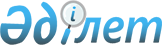 О некоторых вопросах состава Совета директоров акционерного общества "Банк Развития Казахстана"
					
			Утративший силу
			
			
		
					Постановление Правительства Республики Казахстан от 6 августа 2003 года N 787. Утратило силу постановлением Правительства РК от 20 сентября 2006 года N 885

      Постановление Правительства Республики Казахстан от 6 августа 2003 года N 787 утратило силу постановлением Правительства РК от 20 сентября 2006 года N  885 . 

 

 

          В соответствии со  статьей 24  Закона Республики Казахстан от 25 апреля 2001 года "О Банке Развития Казахстана" Правительство Республики Казахстан постановляет: 

      1. Рекомендовать общему собранию акционеров акционерного общества "Банк Развития Казахстана" (далее - Банк Развития): 

      1) избрать в состав Совета директоров Банка Развития: 

      Орынбаева Ербола Турмахановича - вице-министра экономики и бюджетного планирования Республики Казахстан; 

      Узбекова Гани Нурмаханбетовича - вице-министра финансов Республики Казахстан; 

      Мамина Аскара Узакпаевича - первого вице-министра индустрии и торговли Республики Казахстан; 

      2) вывести из состава Совета директоров Банка Развития: Дунаева Армана Галиаскаровича, Иванова Леонида Александровича, Андрющенко Александра Ивановича. 

      2. Настоящее постановление вступает в силу со дня подписания.        Премьер-Министр 

      Республики Казахстан 
					© 2012. РГП на ПХВ «Институт законодательства и правовой информации Республики Казахстан» Министерства юстиции Республики Казахстан
				